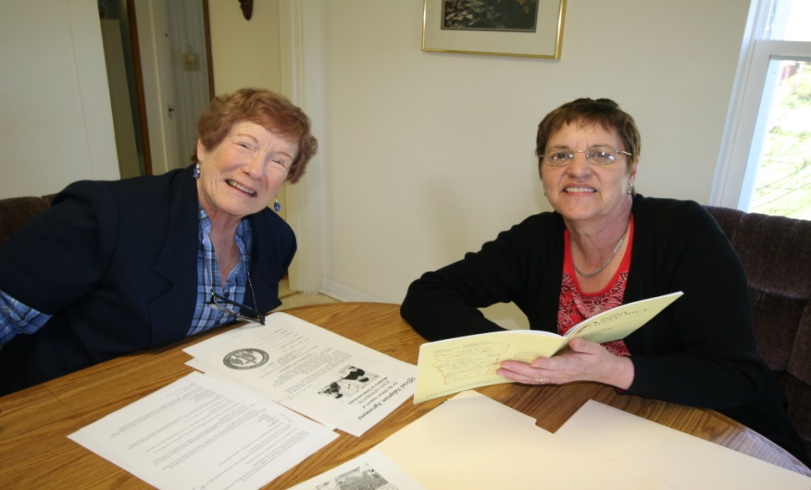 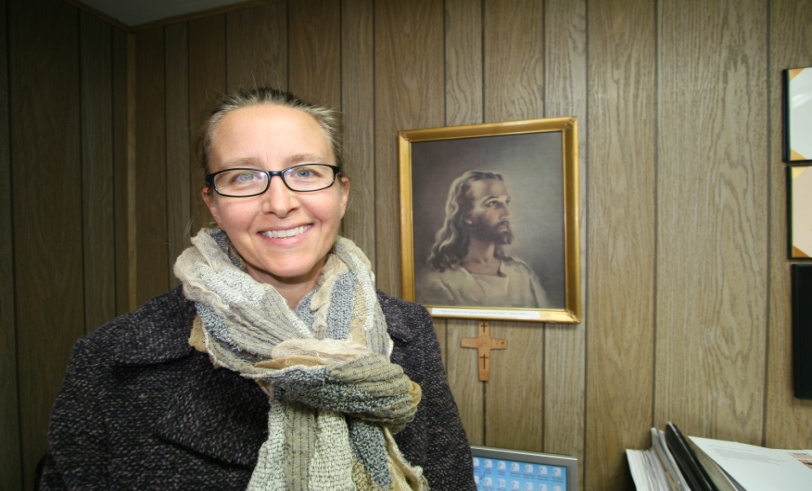 VOLUNTEER PHYLLIS BROKEMA, BLAIR, NE. & PAM KOVARNA, 19 YEAR SECY!       OUR NEWEST IN OFFICE SECRETARY FROM DANBURY, IOWA SONYA WESSLING!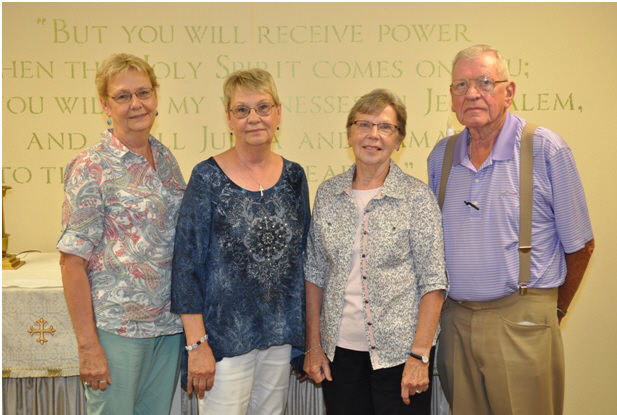 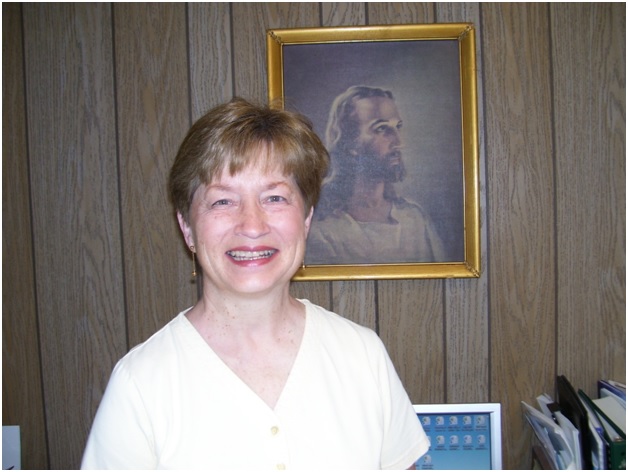    THESE 3 SISTERS ARE ALL VOLUNTEER TYPISTS FROM IOWA TO ARIZONA!!!!                VOLUNTEER TYPIST COLLEEN CLASSEN FROM UTICA, NEBRASKA!!!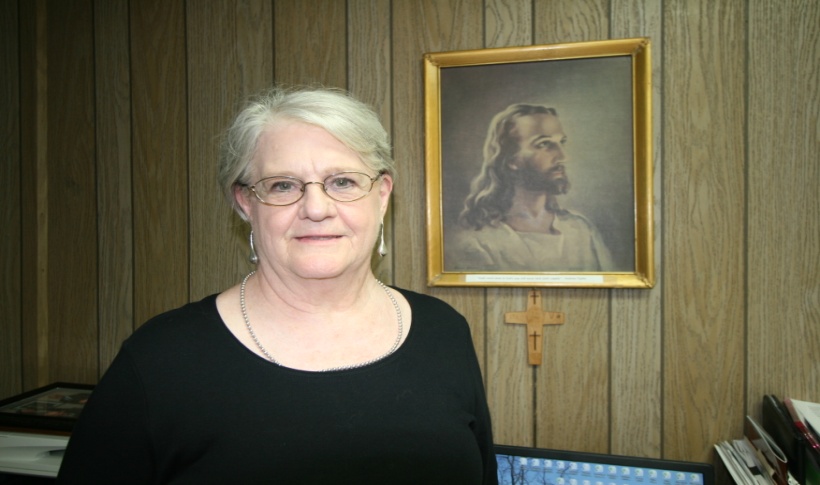 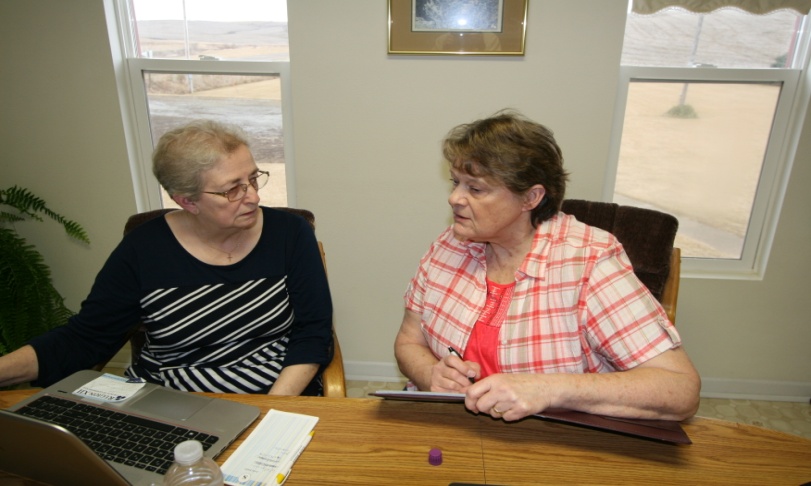      VOLUNTEER SECRETARY CYNTHIA ERNST FROM SCHLESWIG, IOWA!!!                   VOLUNTEER PRAYER WARRIORS, SHARON IRWIN & LADONNA STANOSCHECK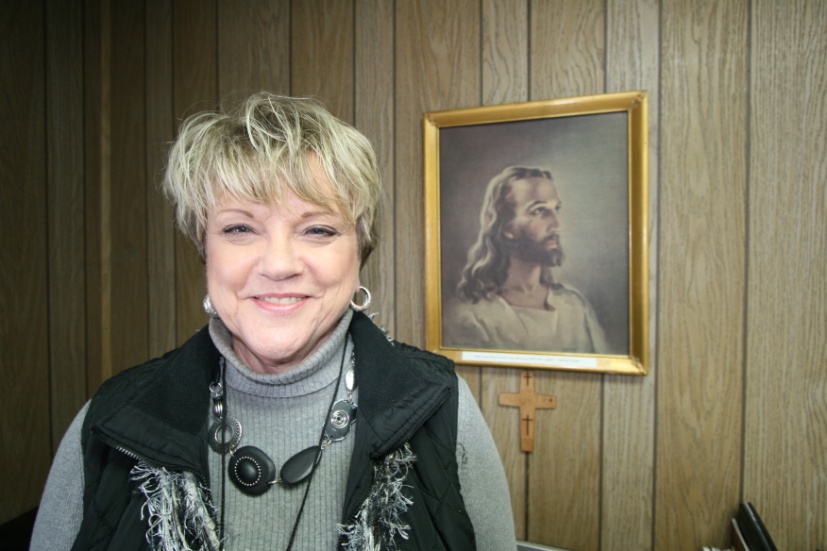 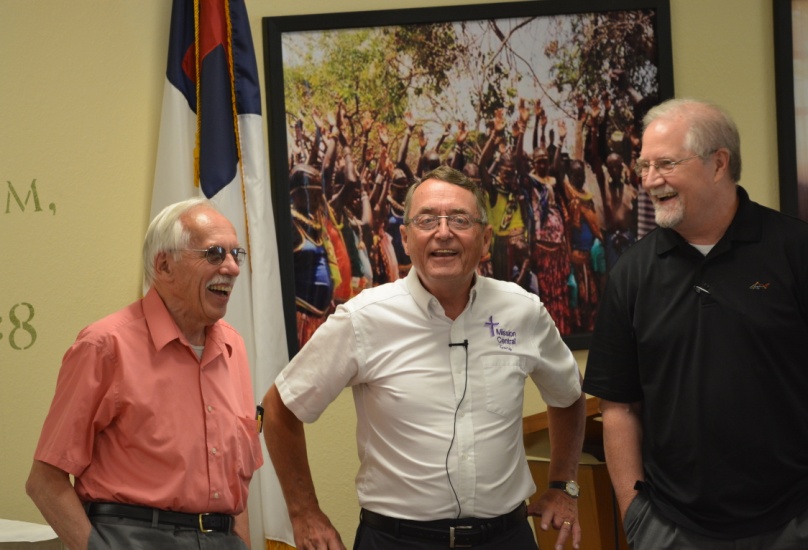      VOLUNTEER E-MAIL SPECIALIST LINDA FEHL FROM NORWALK, IOWA!!                      DRIVER ED BOHLMAN, OMAHA, GARY, REV. JOHN FALE FROM ST. LOUIS!